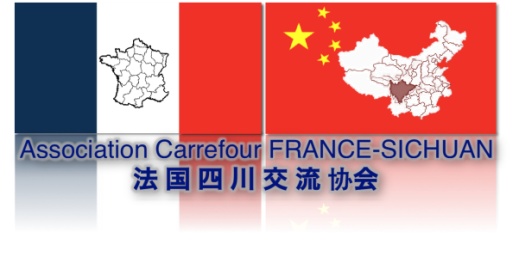  Soirée avec Marc Meynardi sur« L’Incroyable percée technologique de la Chine :Réalité, Objectifs, Stratégie »Coupon-réponseDate : Jeudi 20 février 2020Lieu :Restaurant TAO ASIAN FUSION 6 rue Saint Denis 75001 ParisM° Châtelet (lignes 1- 4 -7-14) – RERParking Hôtel de villeHoraires : 	18 :30 Accueil des participants		19 :00 La parole est donnée à Marc Meynardi		20 :15 à 20 :30 Echanges avec les participants		20 : 30 DînerParticipation : 27 euros par personne pour les non-membres d’ACFS et 25 euros pour les membres à jour de leurs cotisations 2020. 5 Euros pour les personnes qui ne dineront pas (paiements sur place en espèces et chèques, les cartes de crédit ne sont pas acceptées).Je confirme (Nom :                      Prénom :              )   Accompagné de :Merci de renvoyer ce coupon par mail à contact-acfs@orange.fr avant le 24 janvier 2020 (nombre de places limité)Membre(s) ACFS :x 25 eurosNon-membre(s) ACFS :x 27 eurosTotal :        euros